                                      Сельская Дума                                                                                                                                                           сельского поселения «Деревня Понизовье»                 Спас-Деменского района    Калужской области                                                               Р Е Ш Е Н И Еот  31.08.2023 г.                                                                                           № 157О признании муниципального нормативного правового акта от 09.12.2021 № 69 «Об утверждении Положения о муниципальном контроле в сфере благоустройства на территории сельского поселения «Деревня Понизовье» утратившим силу	В связи с выявлением в муниципальном нормативном правовом акте коррупциогенных факторов, связанных с превышением полномочий органа местного самоуправления, а также несоответствия федеральному законодательству отдельных положений муниципального правового акта Сход Граждан                                                                           РЕШИЛ:1. Признать утратившим силу решение Схода Граждан сельского поселения «Деревня Понизовье» от 09.12.2021 № 69 «Об утверждении Положения о муниципальном контроле в сфере благоустройства на территории сельского поселения «Деревня Понизовье».2. Настоящее Решение вступает в силу со дня его официального опубликования.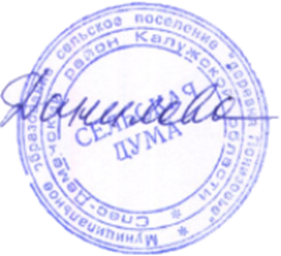 Глава сельского поселения«Деревня Понизовье»					                  В.В. Данилова